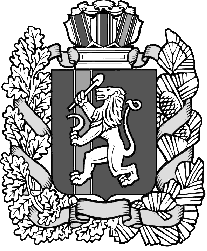 Администрация Дзержинского сельсоветаДзержинского района Красноярского краяПОСТАНОВЛЕНИЕс. Дзержинское31.03.2023                                                                                             № 31-пО мерах по обеспечению безопасностинаселения и объектов экономики впериод ледохода и половодья в 2023 году            В целях эффективной и своевременной подготовки к весеннему паводку, обеспечения защиты населения и  сохранности материально-технических ресурсов в период ледохода и половодья на территории сельсовета в 2023 году, на основании Федерального закона от 21.12.1994 года № 68-ФЗ «О защите населения и территорий от чрезвычайных ситуаций природного и техногенного характера» и в соответствии со ст.7, 18 Устава Дзержинского сельсовета, ПОСТАНОВЛЯЮ:1. Организацию работ по безопасному пропуску паводковых вод на территории сельсовета возложить на комиссию по предупреждению и ликвидации чрезвычайных ситуаций и обеспечению пожарной безопасности.         2. Утвердить план мероприятий по обеспечению безаварийного пропуска паводковых вод, безопасности населения в период половодья на территории Дзержинского сельсовета в 2023 году, согласно приложению.         3.  Ведущему специалисту по ГОЧС и ПБ Холодилову В.И. через СМИ, листовки, провести информационную работу по  предупреждению населения о возможных зонах подтопления и правилах поведения при угрозе подтопления.	         4.  Опубликовать постановление в газете «Дзержинец».                                                                              5. Постановление вступает в силу в день, следующий за днем его официального опубликования. Контроль за исполнением постановления возложить на заместителя главы сельсовета А.С. Алексеева.  Глава сельсовета                                                                               А.И. Сонич                                                                                   		Приложение  к постановлению                                                                                                                                       администрации сельсовета                                                                                                         от 31.03.2023 г. № 31-пПЛАНмероприятий по обеспечению безаварийного пропуска паводковых вод, безопасности населения в период половодья на территории Дзержинского сельсовета в 2023 году№п/пНаименование практических мероприятийСрокиИсполнителиОрганизовать и провести заседание  КЧС и ПБ по отработке противопаводковых мероприятий и планирование порядка действий сил и средств на территориях возможного затопления (подтопления).до 24 мартаГлава сельсоветаОрганизация  оперативных групп (не менее 3 человек в группе) в каждом населенном пункте, по оказанию помощи населению при возникновении весеннего половодья.до 31 мартаВедущий специалист по ГОЧС и ПБ администрации сельсоветаОбеспечить запас инертных материалов для проведения предупредительных мероприятийдо 3 апреляВедущий специалист по ГОЧС и ПБ администрации сельсоветаПровести очистку входных и выходных отверстий водосточных труб, канав, кюветов от снега и льдадо 3 апреляВедущий специалист по ГОЧС и ПБ администрации сельсоветаПровести проверку систем оповещения населенных пунктов, путем оформления актов проверки работоспособности систем оповещения (запуска сирен не осуществлять). В ходе проверки выявленные неисправности устранить. до 31 мартаВедущий специалист по ГОЧС и ПБ администрации сельсоветаИзготовить и распространить среди населения, проживающего в зонах возможного затопления (подтопления), памятки по действиям населения при угрозе затопления (подтопления).до 3 апреляВедущий специалист по ГОЧС и ПБ администрации сельсоветаПринять меры по запрету выхода населения и выезды техники на ослабленный лёддо полного вскрытия ледоставаВедущий специалист по ГОЧС и ПБ администрации сельсоветаОрганизовать ежедневный контроль за уровнем воды на водных объектах. Обеспечить своевременное информирование ЕДДС об изменении уровня воды на водоёмах.с начала паводкового периодаВедущий специалист по ГОЧС и ПБ администрации сельсоветаПровести мероприятия по защите источников водоснабжения (общественных колодцев).согласно паводковой обстановкиГлавный специалист по вопросам ЖКХ администрации сельсоветаОбеспечить запас дезинфицирующих средств, для обработки колодцев, колонок, скважин после паводковых, талых вод.до 3 апреляГлавный специалист по вопросам ЖКХ администрации сельсоветаПодготовить автотранспорт для эвакуации населения, материально-технических средств и сельскохозяйственных животных.согласно паводковой обстановкеВедущий специалист по ГОЧС и ПБ администрации сельсоветаПровести разъяснительную работу с собственниками магазинов, находящихся в отдаленных населенных пунктах, на предмет завоза достаточного запаса продовольствия, бутилированной воды и предметов первой необходимости.до 3 апреляСпециалист по общим вопросам администрации сельсоветаПровести предупредительные мероприятия по сохранению дорог, мостов, расчистке водостоков, очистки входных и выходных отверстий труб, нагорных канав, кюветов от снега и льда, ремонт проезжих мостиков в населённых пунктах.до 31 мартаГлавный специалист по вопросам ЖКХ администрации сельсоветаПодготовить места временного размещения граждан на случай возможной эвакуации, места складирования эвакуируемого имущества, места размещения выводимого из подтапливаемой зоны скота.до 3 апреляВедущий специалист по ГОЧС и ПБ администрации сельсоветаПровести подворные обходы населения находящихся в зонах возможного подтопления (затопления), с вручением памяток по предупреждению населения о возможных зонах подтопления и правилах поведения при угрозе подтоплениядо 1 апреляВедущий специалист по ГОЧС и ПБ администрации сельсоветаПровести очистку оголовка траншейного водосброса плотиныдо 31 мартаВедущий специалист по ГОЧС и ПБ администрации сельсоветаПредоставить в комиссию КЧС и ПБ следующие сведения:- План эвакуации населения в зонах возможного подтопления (затопления) в связи с весенними паводками 2023 года;- актуализированные сведения о количестве населения, попадающие в возможную зону подтопления (из них детей до 3 лет, до 18 лет, женщин, мужчин, пенсионеров, маломобильных), а также список граждан, проживающих в подтапливаемых домах (с указанием Ф.И.О., улицы, года рождения);- сведения о силах и средствах, привлекаемых к предупреждению и ликвидации ЧС, вызванные паводком;- сведения о видовом составе и количестве домашних животных, попадающие в возможную зону подтопления;- предоставить состав групп (одна группа не менее 5 человек, вторая группа не менее 10 человек) для задействования в эвакуационных мероприятиях при угрозе возникновения ЧС, вызванное весенним паводком.до 27 мартаВедущий специалист по ГОЧС и ПБ администрации сельсоветаПроизвести предупредительные сбросы водыдо начала паводкаВедущий специалист по ГОЧС и ПБ администрации сельсоветаПровести чернение льда в створах плотин на реке Усолкадо 7 апреляВедущий специалист по ГОЧС и ПБ администрации сельсоветаЗаключить соглашения по обеспечению инертными материалами, а также спецтехники (буровых машин) к работам для предупреждения и ликвидации последствий паводковдо 3 апреляВедущий специалист по ГОЧС и ПБ администрации сельсоветаОбеспечить контроль за состоянием и эксплуатацией ГТСпостоянноВедущий специалист по ГОЧС и ПБ администрации сельсоветаОрганизовать установку нештатных водомерных постов наблюдения за паводковой обстановкой в населенных пунктах, расположенных на водоемах и передачи информации в дежурную смену ЕДДС Дзержинского района.в течении паводкового периодаВедущий специалист по ГОЧС и ПБ администрации сельсоветаОсуществлять ежедневный контроль за состоянием водосточных канав и водопропускных труб.до окончания весеннего половодьяВедущий специалист по ГОЧС и ПБ администрации сельсоветаОбеспечить готовность плавсредств.до начала паводкаВедущий специалист по ГОЧС и ПБ районное общество охотников и рыболововПровести осмотры ГТС на предмет готовности к приему и пропуску паводка с обязательным оформлением актов осмотра.до 30 мартаПротивопаводковая комиссияСоздать резерв медикаментов, медицинского и санитарного имущества, дезинфицирующих средств и биопрепаратов для оказания медицинской и ветеринарной помощи.до 4 апреляКГБУЗ «Дзержинская РБ»КГБУ «Отдел ветеринарии по Дзержинскому району»Провести весенние обработки и плановые прививки животным против особо опасных, карантинных и паразитарных заболеваний (сибирской язвы, классической чумы свиней, ящура).до 11 апреляКГБУ «Отдел ветеринарии по Дзержинскому району»Обеспечить готовность сил и средств, привлекаемых к предупреждению и ликвидации ЧС, вызванные паводкомдо 3 апреляКГБУ «Отдел ветеринарии по Дзержинскому району»Провести работы по отводу склоновых стоков и обвалованию трансформаторных подстанций, расположенных в пониженных местахдо 3 апреляООО СК «Энергия»,ДФ ПАО МРСК «Сибири»Организовать готовность буровых машин к работам по предупреждению и ликвидации ЧС, вызванных весенним паводкомдо 3 апреляООО СК «Энергия»,ДФ ПАО МРСК «Сибири»Создать запас необходимых материалов, провести проверку готовности техники, оборудования и инструмента. Осуществить осмотр искусственных сооружений, принять неотложные меры по локализации и предупреждению развития опасных процессов в конструкциях водопропускных труб и мостов. Осуществить осмотр входных и выходных отверстий труб, нагорных канав, кюветов от снега и льда, устройство канав в пониженных местах автодорог для отвода талой воды при значительном накоплении снежной массы на обочинах и откосах.до 7 апреляДиректор ДФ АО «КрайДЭО»Организовать мероприятия по охране общественного порядка в местах затопления (подтопления), в местах размещения эвакуированного населения.согласно паводковой обстановкеМО МВД РФ «Дзержинский»Разработать график дежурств автобусов на период весеннего половодьядо 3 апреляГенеральный директор ОАО «Дзержинское АТП»Организовать дежурство тяжелой техники на период весеннего половодьядо 3 апреляДиректор МУП ДКПОрганизовать готовность ПВР в соответствии с постановлением администрации района от 21.10.2019г. № 885-п «О создании пунктов временного размещения населения, пострадавшего в чрезвычайных ситуациях». Обеспечить ПВР матрасами, постельными принадлежностями и водой.до 31 мартаНачальник ПВР № 1Начальник управления образования